Person- och kontaktuppgifterHar du parkeringstillstånd sedan tidigare (kryssa i ett alternativ) JA, jag har ett parkeringstillståndAnsökanKryssa i vad din ansökan avser: (kryssa i ett alternativ)Förare	PassagerareDin ansökan kommer att hanteras av handläggare när ansökan är komplett med tillhörande läkarintyg. Om parkeringstillstånd beviljas kommer du att få information om att komplettera ansökan med ett foto på dig.Vill du bifoga läkarintyg nu? JA, jag vill bifoga läkarintyg. NEJ, jag skickar in läkarintyget i efterhand och förstår att min ansökan hanteras när läkarintyg inkommit till kommunen.Medgivande GDPR och underskrift Jag (sökande) ger tillstånd till handläggare av denna ansökan att vid behov kontakta läkare eller annan medicinskt kunnig personal för att få kompletterande uppgifter. Jag godkänner att Örebro kommun följer dataskyddsförordningen (GDPR) när angivna personuppgifter hanteras.Ansökan kan lämnas på kommunens servicecenter, skickas per e-post till teknikochservicenamnden@orebro.se eller via brev till: Örebro kommun, Teknik- och serviceförvaltningen, Box 33300, 701 35 ÖrebroOM PARKERINGSTILLSTÅND FÖR RÖRELSEHINDRADE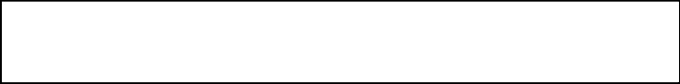 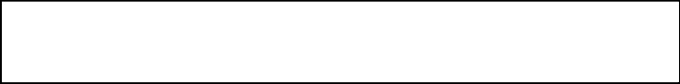 Sökandens namnteckning skrivs på den streckade linjen nedanSökandens personnummer:    Namnförtydligande:Sökande kan inte underteckna, ombud:UpplysningarFör att tillståndet ska kunna utfärdas behövs:nytaget ansiktsfoto i passfotoformat (se ovan).sökandens underskrift (ovan på denna bilaga).Om foto och namnteckning inlämnas tillsammans med ansökan kan handläggningen gå snabbare. Fäst foto på anvisad plats.Bilaga till ansökan – Denna sida fylls i av läkarePatientuppgifter sökandeUnderskrift och kontaktuppgifter till legitimerad läkare för eventuell kompletteringAnsökan kan lämnas på kommunens servicecenter, skickas per e-post till teknikochservicenamnden@orebro.se eller via brev till: Örebro kommun, Teknik- och serviceförvaltningen, Box 33300, 701 35 ÖrebroAnsökan ska vara komplett ifylld.Person- och kontaktuppgifter.Här fyller du i uppgifter om den person som ansökan gäller för. Du fyller även i om sökande har ett parkeringstillstånd sen tidigare.Ansökan.Här kryssar du i om du själv kör fordonet eller om du färdas som passagerare. Endast ett alternativ ska kryssas i. Beskriv varför du ansöker om ett parkeringstillstånd.Till ansökan ska du bifoga ett läkarintyg. Kryssa i om du bifogar läkarintyg eller om du vill komplettera med ett läkarintyg i efterhand till din ansökan.Medgivande GDPR och underskriftHär lämnar du ditt medgivande om handläggaren för parkeringstillstånd får kontakta läkare eller annan medicinsk kunnig personal för kompletterande uppgifter gällande din ansökan.Örebro kommun följer dataskyddsförordningen GDPR när personuppgifter hanteras.För information om hur dina personuppgifter behandlas hänvisar vi till kommunens hemsida. www.Örebro.se/gdpr eller kontakta kommunens servicecenter på telefonnummer 0586-610 00. Du ska godkänna att din kommun följer GDPR när angivna personuppgifter används.Fyll i och skriv under ansökan med datum och namn.Om du använder dig av ombud så ska fullmakt bifogas. Ombudet ska också skriva under ansökan.Ombud är en person som har fullmakt att vidta rättshandlingar för den sökande. Utskick görs till ombudet. Om sökande är minderårig ska ansökan skrivas under av vårdnadshavare.LäkarintygLäkarintyget ska vara komplett ifylld av läkare och ska bifogas med ansökan.PatientuppgifterSkriv i personuppgifter, namn och personnummer för sökande.Kryssa i vad uppgifterna baseras på.Skriv i diagnos.Beskriva rörelsehindret eller andra problem vid förflyttning som sökande har.Kryssa i vad läkarintyget gäller? Ska sökande köra fordonet själv, kryssa i rutan för förare.Ska sökande färdas som passagerare, kryssa i rutan för passagerare. Endast ett alternativ ska kryssas i.Beskriv den objektiva bedömningen av gång-/förflyttningsförmåga.Kan/får sökande köra fordonet själv?Om svaret är nej, kan sökande lämnas som passagerare efter nödvändig assistans utanför fordonet vid målpunkten medan föraren parkerar fordonet? Om svaret är nej, beskriv varför sökande inte kan lämnas själv vid målpunkt.Använder sökande något hjälpmedel? Om svaret är ja, beskriv vilka hjälpmedel som sökande använder. Om svaret blir nej, beskriv varför sökande inte använder hjälpmedel.Beskriv förflyttningsförmågan med bästa hjälpmedel på plan mark. Beskriv även förflyttningsförmågan på plan mark med korta stående pauser i antal meter.Kryssa i hur länge rörelsehindret beräknas bestå.Läkarens underskrift och kontaktuppgift.Vad är ett parkeringstillstånd för rörelsehindrad?Parkeringstillståndet är ett undantag från lokala trafikföreskrifter gällande parkering som ger rätt att parkera:På parkeringsplats reserverad för rörelsehindrade under högst den tid som finns angiven på platsen.Högst 24 timmar i följd där parkering är tillåten mer än 3 men mindre än 24 timmar.Högst 3 timmar på gågata.Högst 3 timmar i följd där parkering enligt lokal trafikföreskrift är förbjuden eller tillåten under kortare tid än 3 timmar.Ansökan ska behandlas jämlikt över hela landet för att säkerställa att de som verkligen är i behov av parkeringstillstånd får det, är det viktigt att läkarintyget på ett objektivt sätt beskriver rörelsehindret och hur detta påverkar förmågan att förflytta sig.Tänk på att:Parkeringstillståndet ger inte rätt att parkera på plats som är avsedd för visst ändamål eller fordonsslag (exempelvis vändplats, lastplats, taxiplats, p-plats reserverad för buss eller lastbil).Parkeringstillståndet gäller vidare inte på huvudled om inte särskilt vägmärke anger att parkering är tillåten.På gångfartsområden gäller parkeringstillstånd enbart på särskilt anordnade parkeringsplatser.Vem kan få Parkeringstillstånd för rörelsehindrad?En person som har ett varaktigt funktionshinder som innebär väsentliga svårigheter att förflytta sig på egen hand mellan platsen där fordonet parkerats och en målpunkt på rimligt gångavstånd, kan beviljas parkeringstillstånd.För rörelsehindrade som inte själva kör fordon kan parkeringstillstånd utfärdas som passagerare om man behöver förarens hjälp utanför fordonet. Det är om sökande inte ensam kan invänta föraren vid målpunkten medan föraren parkerar fordonet.Parkeringstillstånd beviljas inte om:Enbart svårighet att bära utgör inte grund för ett parkeringstillstånd.Enbart svårighet att ta sig i och ur bilen utgör inte grund för parkeringstillstånd.Blind person som inte har något rörelsehinder ges normalt inte parkeringstillstånd.Enbart mag- och tarmproblem som medför att en person kan få akut behov av en toalett ger inte rätt till parkeringstillstånd för rörelsehindrade. För detta ändamål kan särskilt tillstånd utfärdas. Ansökningsblankett kan hämtas på Transportstyrelsens hemsida, www.transportstyrelsen.se.Hur görs bedömningen av ansökan?Bedömning av ansökan görs av kommunens handläggare som kan ha en förtroendeläkare att tillgå. Det är din kommunala nämnd för trafikfrågor som beslutar huruvida du kan få ett tillstånd eller inte. Kommunens beslut gällande din ansökan om parkeringstillstånd kan överklagas hos länsstyrelsen. Exempel på vanlig praxis:Bedömningen av rörelsehindret ska grunda sig på förmågan att förflytta sig med eventuella hjälpmedel.I vissa fall är rörelsehindret följden av ett sjukdomstillstånd eller en fobi som indirekt påverkar gångförmågan. I dessa fall krävs i regel intyg från läkare med specialistkompetens. Parkeringstillstånd är inte avsedda för ett kortvarigt rörelsehinder.Giltighet och reglerParkeringstillstånd är giltiga i högst fem år.Tillståndet gäller i hela landet och i de festa europeiska länder enligt EU-rådets rekommendationer 4 juni 1998.Parkeringstillstånd gäller normalt inte på privat mark om inte markägaren medgivit detta. Kontakta markägaren i varje enskilt fall.Parkeringstillstånd utfärdat till rörelsehindrad som själv kör motorfordon får endast användas av tillståndshavaren när denne kör fordonet eller parkerar.Parkeringstillstånd utfärdat till rörelsehindrad som inte själv kör motorfordon får endast användas när tillståndsägaren finns med i fordonet och parkeringen åsyftar den rörelsehindrade.Missbrukas parkeringstillståndet kan det återkallas.ParkeringsavgifterParkeringstillståndet ger inte generellt undantag från skyldighet att erlägga avgift. Flertalet kommuner har emellertid beslutat att rörelsehindrade med parkeringstillstånd är befriade från avgift.Kontakta respektive kommun för besked. På Örebro kommuns parkeringar för rörelsehindrade är avgiftsbefriade.Förlorat eller stulet tillståndParkeringstillståndet är en värdehandling som inte bör förvaras synligt i fordonet utom vid parkering.Förlorat eller stulet parkeringstillstånd ska polisanmälas varefter kommunen spärrar kortet och utfärdas ett nytt. Upphittat parkeringstillstånd lämnas till polisen eller till den kommun som utfärdat det.Tillståndets placering i fordonetParkeringstillståndet ska, när det används, vara placerat med framsidan uppåt i fordonets främre del så att det är väl synligt och läsbart utifrån.Hantering av personuppgifterÖrebro kommun följer dataskyddsförordningen GDPR när personuppgifter hanteras. För information om hur dina personuppgifter behandlas hänvisar vi till kommunens hemsida. www.orebro.se/gdpr eller kontakta kommunens servicecenter på telefonnummer 0586-610 00.PersonnummerFörnamnEfternamnEfternamnC/OC/OC/OAdressAdressTelefonnummerPostnummerOrtOrtE-postE-postE-postOrt och datumOrt och datumSökandes underskriftOmbuds/vårdnadshavares underskriftNamnförtydligandeOmbuds/vårdnadshavares namnförtydligandeFörnamnEfternamnPersonnummerKryssa i vad intygsuppgifterna baseras på: Uppgifter lämnade från sökande	 Journalanteckningar	 Kontakt med anhörig Besök av sökande	 Telefonkontakt med sökande	 Personlig kännedom sedan år:		Kryssa i vad intygsuppgifterna baseras på: Uppgifter lämnade från sökande	 Journalanteckningar	 Kontakt med anhörig Besök av sökande	 Telefonkontakt med sökande	 Personlig kännedom sedan år:		Kryssa i vad intygsuppgifterna baseras på: Uppgifter lämnade från sökande	 Journalanteckningar	 Kontakt med anhörig Besök av sökande	 Telefonkontakt med sökande	 Personlig kännedom sedan år:		Diagnos:Diagnos:Sjukdomen/skadan uppstod år:Beskriv rörelsehindret eller andra problem att förflytta sig som den sökande har:Får du inte plats kan du även skriva på separat papper eller baksidan. Skriv på svenska.Beskriv rörelsehindret eller andra problem att förflytta sig som den sökande har:Får du inte plats kan du även skriva på separat papper eller baksidan. Skriv på svenska.Beskriv rörelsehindret eller andra problem att förflytta sig som den sökande har:Får du inte plats kan du även skriva på separat papper eller baksidan. Skriv på svenska.Läkarintyget gäller:	 Förare	 PassagerareLäkarintyget gäller:	 Förare	 PassagerareLäkarintyget gäller:	 Förare	 PassagerareHur är den objektiva bedömningen av gång- och förflyttningsförmågan gjord? (Exempelvis till och från undersökningsrummet) Får du inte plats kan du även skriva på separat papper eller baksidan.Hur är den objektiva bedömningen av gång- och förflyttningsförmågan gjord? (Exempelvis till och från undersökningsrummet) Får du inte plats kan du även skriva på separat papper eller baksidan.Hur är den objektiva bedömningen av gång- och förflyttningsförmågan gjord? (Exempelvis till och från undersökningsrummet) Får du inte plats kan du även skriva på separat papper eller baksidan.Kan sökande köra fordonet själv?	 Ja	 NejOm nej, kan sökande som passagerare efter nödvändig assistans utanför fordonet lämnas ensam medan förare parkerar? Ja	 NejOm nej, beskriv varför sökande inte kan lämnas ensam vid målpunkt.Kan sökande köra fordonet själv?	 Ja	 NejOm nej, kan sökande som passagerare efter nödvändig assistans utanför fordonet lämnas ensam medan förare parkerar? Ja	 NejOm nej, beskriv varför sökande inte kan lämnas ensam vid målpunkt.Kan sökande köra fordonet själv?	 Ja	 NejOm nej, kan sökande som passagerare efter nödvändig assistans utanför fordonet lämnas ensam medan förare parkerar? Ja	 NejOm nej, beskriv varför sökande inte kan lämnas ensam vid målpunkt.Använder sökande något hjälpmedel? Ja	Om ja vilket eller vilka hjälpmedel? Nej	Om nej, varför inte?Använder sökande något hjälpmedel? Ja	Om ja vilket eller vilka hjälpmedel? Nej	Om nej, varför inte?Använder sökande något hjälpmedel? Ja	Om ja vilket eller vilka hjälpmedel? Nej	Om nej, varför inte?Bedömning av sökandes förflyttningsförmåga med bästa hjälpmedel:På plan mark:	På plan mark med korta stående pauser:Cirka…………………….. meter.	Cirka……………………. meter och	antal pauserBedömning av sökandes förflyttningsförmåga med bästa hjälpmedel:På plan mark:	På plan mark med korta stående pauser:Cirka…………………….. meter.	Cirka……………………. meter och	antal pauserBedömning av sökandes förflyttningsförmåga med bästa hjälpmedel:På plan mark:	På plan mark med korta stående pauser:Cirka…………………….. meter.	Cirka……………………. meter och	antal pauserRörelsehindret beräknas bestå i sin nuvarande svårighetsgrad:	 mindre än 6 månader	 6 månader – 1 år 1 år – 3 år	 Mer än 3 årRörelsehindret beräknas bestå i sin nuvarande svårighetsgrad:	 mindre än 6 månader	 6 månader – 1 år 1 år – 3 år	 Mer än 3 årRörelsehindret beräknas bestå i sin nuvarande svårighetsgrad:	 mindre än 6 månader	 6 månader – 1 år 1 år – 3 år	 Mer än 3 årTjänsteställe/mottagningslokal och fullständig adress (eventuell stämpel)Tjänsteställe/mottagningslokal och fullständig adress (eventuell stämpel)TelefonnummerKompetens och/eller tjänsteställning/befattningOrt och datumOrt och datumNamnteckningNamnteckningNamnförtydligandeNamnförtydligande